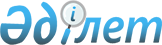 О вопросах Министерства внутренних дел Республики КазахстанПостановление Правительства Республики Казахстан от 30 декабря 2010 года № 1477

      В целях реализации Указа Президента Республики Казахстан от 22 сентября 2010 года № 1066 "О некоторых вопросах реализации Указа Президента Республики Казахстан от 17 августа 2010 года № 1039" Правительство Республики Казахстан ПОСТАНОВЛЯЕТ:



      1. Переименовать государственные учреждения согласно приложению к настоящему постановлению.



      2. Внести в некоторые решения Правительства Республики Казахстан следующие дополнения и изменения:



      1) в постановлении Правительства Республики Казахстан от 22 июня 2005 года № 607 "Вопросы Министерства внутренних дел Республики Казахстан" (САПП Республики Казахстан, 2005 г., № 25, ст. 311):



      в перечне организаций, находящихся в ведении Министерства внутренних дел Республики Казахстан, утвержденный указанным постановлением:



      раздел "1. Государственные учреждения" дополнить строками, порядковые номера 98, 99, 100 и 101, следующего содержания:

      "98. Центр адаптации и интеграции оралманов Департамента внутренних дел Карагандинской области (город Караганда)

      99. Центр адаптации и интеграции оралманов Департамента внутренних дел Мангистауской области (город Актау)

      100. Центр адаптации и интеграции оралманов Департамента внутренних дел Южно-Казахстанской области (город Шымкент)

      101. Центр адаптации и интеграции оралманов Департамента внутренних дел Южно-Казахстанской области (село Аксукент)";



      2) в постановлении Правительства Республики Казахстан от 15 апреля 2008 года № 339 "Об утверждении лимитов штатной численности министерств и иных центральных исполнительных органов с учетом численности их территориальных органов и подведомственных им государственных учреждений":



      в лимитах штатной численности министерств и иных центральных исполнительных органов, с учетом численности их территориальных органов и подведомственных им государственных учреждений, утвержденных указанным постановлением:



      в разделе 2:



      в графе 3:



      в строке "Административная полиция органов внутренних дел, содержащаяся за счет областных бюджетов и бюджетов города республиканского значения, столицы, из них:" цифры "45779" заменить цифрами "45862";



      в строке "Департамент внутренних дел города Астаны" цифры "2753" заменить цифрами "2757";



      в строке "Департамент внутренних дел Акмолинской области" цифры "2709" заменить цифрами "2713";



      в строке "Департамент внутренних дел Актюбинской области" цифры "2359" заменить цифрами "2363";



      в строке "Департамент внутренних дел города Алматы" цифры "4522" заменить цифрами "4526";



      в строке "Департамент внутренних дел Алматинской области" цифры "2866" заменить цифрами "2870";



      в строке "Департамент внутренних дел Атырауской области" цифры "1880" заменить цифрами "1884";



      в строке "Департамент внутренних дел Восточно-Казахстанской области" цифры "4428" заменить цифрами "4432";



      в строке "Департамент внутренних дел Жамбылской области" цифры "2238" заменить цифрами "2242";



      в строке "Департамент внутренних дел Западно-Казахстанской области" цифры "1966" заменить цифрами "1970";



      в строке "Департамент внутренних дел Карагандинской области" цифры "4983" заменить цифрами "4989";



      в строке "Департамент внутренних дел Кызылординской области" цифры "1749" заменить цифрами "1753";



      в строке "Департамент внутренних дел Костанайской области" цифры "2777" заменить цифрами "2781";



      в строке "Департамент внутренних дел Мангистауской области" цифры "1888" заменить цифрами "1901";



      в строке "Департамент внутренних дел Павлодарской области" цифры "2383" заменить цифрами "2387";



      в строке "Департамент внутренних дел Северо-Казахстанской области" цифры "2130" заменить цифрами "2134";



      в строке "Департамент внутренних дел Южно-Казахстанской области" цифры "4148" заменить цифрами "4160";



      в строке "Государственные учреждения, подведомственные Министерству внутренних дел Республики Казахстан, в том числе:" цифры "43042" заменить цифрами "43011";



      строку "Центры адаптации и интеграции оралманов 31" исключить;



      3) в постановлении Правительства Республики Казахстан от 30 сентября 2010 года № 1009 "О некоторых мерах по повышению эффективности правоохранительной деятельности и судебной системы в Республике Казахстан":



      в пункте 3 слова "Комитета миграционной полиции" исключить:



      подпункт 2) пункта 10 исключить;



      в приложении 3 к указанному постановлению:



      в заголовке слова "Комитета миграционной полиции" исключить.



      3. Министерству внутренних дел Республики Казахстан в установленном законодательством порядке принять меры, вытекающие из настоящего постановления.



      4. Настоящее постановление вводится в действие с 30 сентября 2010 года, за исключением подпункта 2) пункта 2, который вводится в действие с 1 ноября 2010 года.      Премьер-Министр

      Республики Казахстан                       К. Масимов

Приложение          

к постановлению Правительства

Республики Казахстан     

от 30 декабря 2010 года № 1477 

Перечень переименовываемых государственных учреждений

      1. Государственное учреждение "Центр адаптации и интеграции оралманов", город Караганда в государственное учреждение "Центр адаптации и интеграции оралманов Департамента внутренних дел Карагандинской области".



      2. Государственное учреждение "Центр адаптации и интеграции оралманов", город Шымкент в государственное учреждение "Центр адаптации и интеграции оралманов Департамента внутренних дел Южно-Казахстанской области".



      3. Государственное учреждение "Центр адаптации и интеграции оралманов", село Аксукент Южно-Казахстанской области в государственное учреждение "Центр адаптации и интеграции оралманов Департамента внутренних дел Южно-Казахстанской области".



      4. Государственное учреждение "Центр адаптации и интеграции оралманов", город Актау Мангистауской области в государственное учреждение "Центр адаптации и интеграции оралманов Департамента внутренних дел Мангистауской области".
					© 2012. РГП на ПХВ «Институт законодательства и правовой информации Республики Казахстан» Министерства юстиции Республики Казахстан
				